Voorbereiding activiteit met ZV vanuit een WZC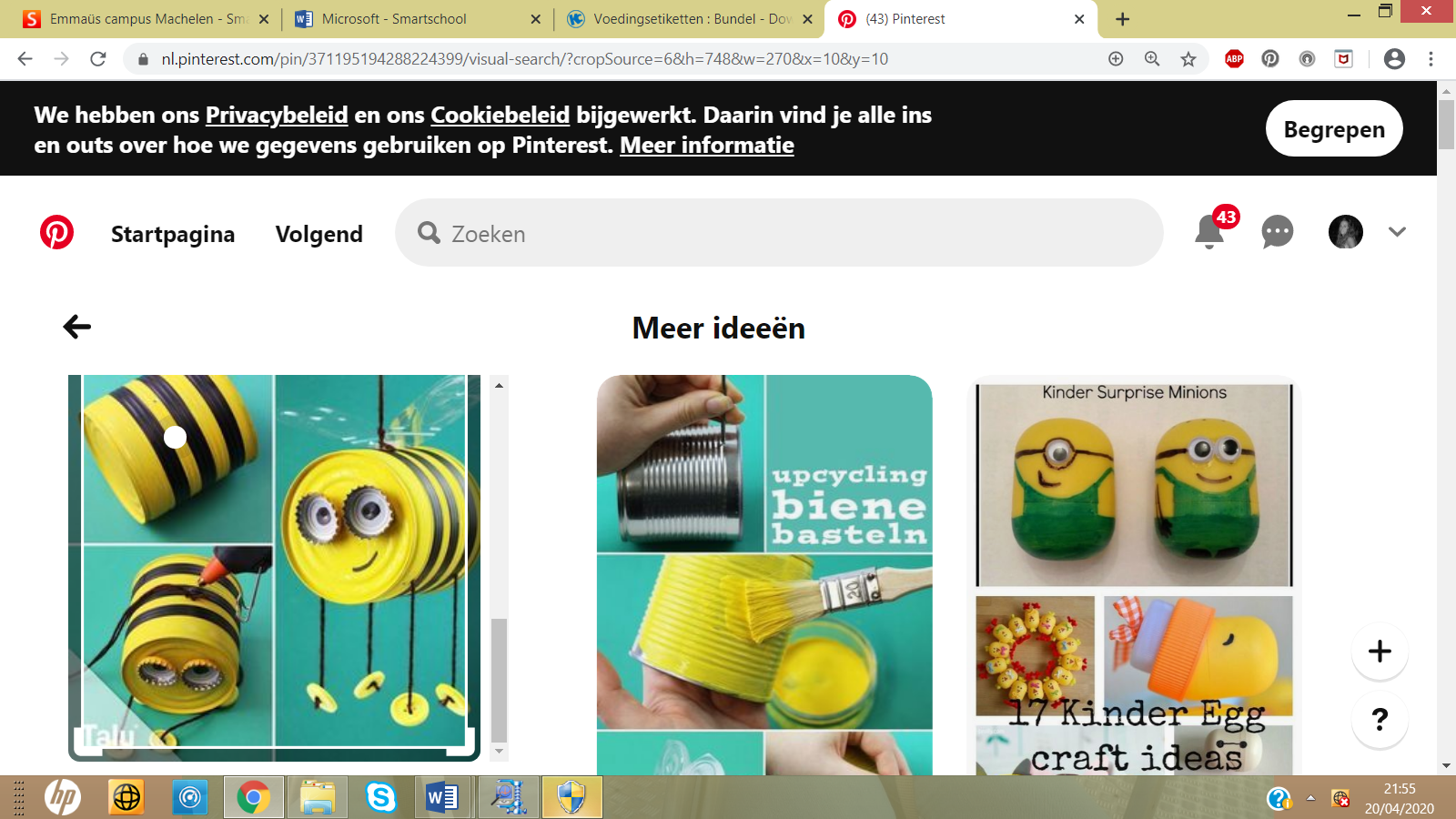 THEMA LENTE:
Om deze tijden wat fleuriger en kleurrijker te maken, gaan jullie op zoek naar een knutselwerkje die je samen kan maken met de ZV. 

Ideetjes verzamelen: noteer enkele activiteiten die je in gedachten hebt binnen het thema
(ga op zoek via internet vb. pinterest/google/… of blader in tijdschriften)-----Keuze activiteit: Bekijk wat je thuis hebt qua materiaal en maak een keuze.Naam soort activiteit……………………………………………………………………………………………………………………………………………………
Hoe ga je deze activiteit in elkaar steken?Schrijf het nodige materiaal voor het knutselwerkje neer.Verzamel het nodige materiaal.Maak zelf een voorbeeld van het knutselwerkje.Maak een foto van je resultaat en bezorg het aan je leerkracht.Als je tijd en ruimte hebt, voer het werkje binnen je gezin samen uit.
(hierdoor merk je waarop je zeker zal moeten letten als je het uitvoert in een ZWC)
ook hiervan kan je foto’s makenSchrijf een aantal aandachtspunten op, waarmee je rekening moet houden als je dit samen met ouderen uitvoert.
bewaar deze aandachtspunten samen met je knutselwerkje goed, voor later op school.

 				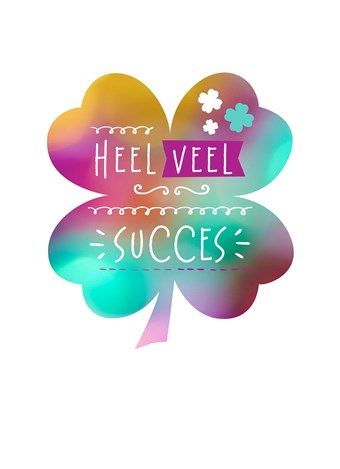 